22 сентября 2015 года в д/саду  прошел конкурс на лучшую поделку из осенних листьев на тему «Листик желтый, листик красный»   1 группа – 2 место «На лесной опушке» Столяров Женя.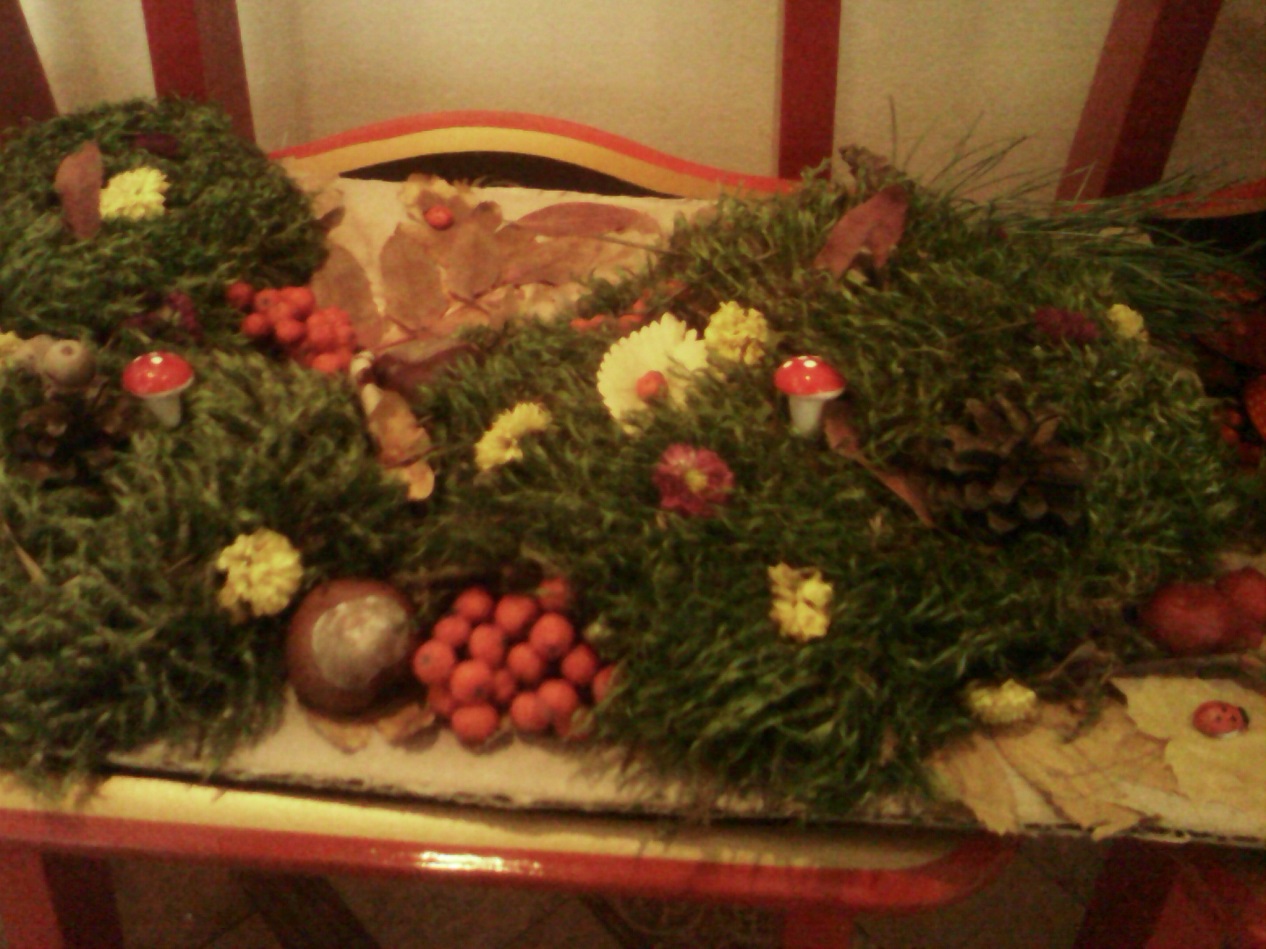 Работы наших детей совместно с родителями: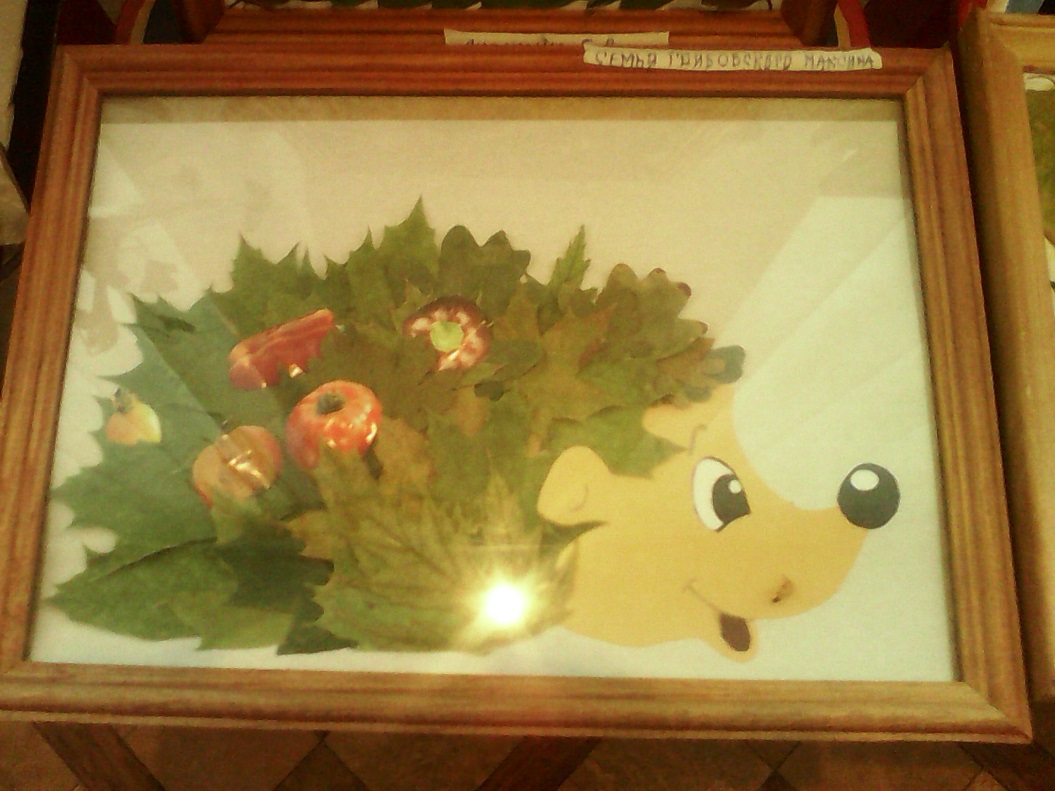 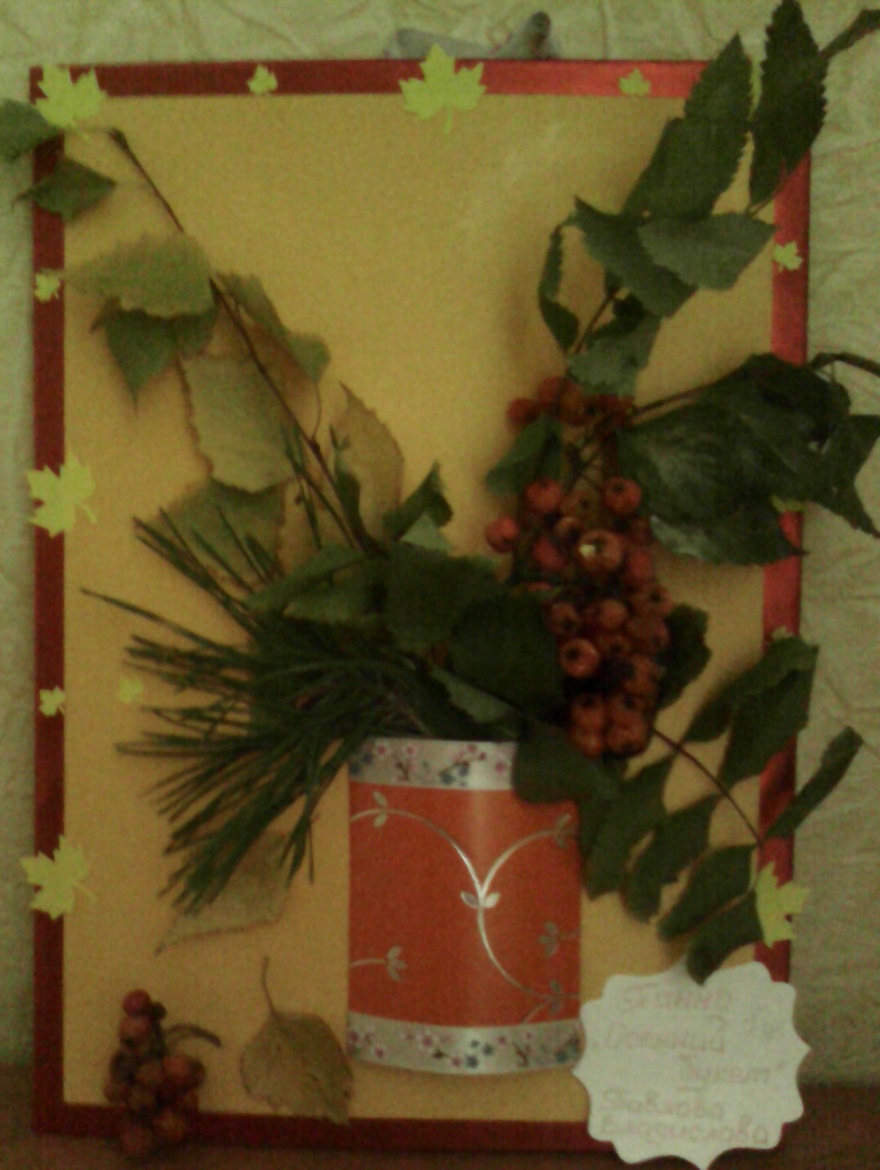 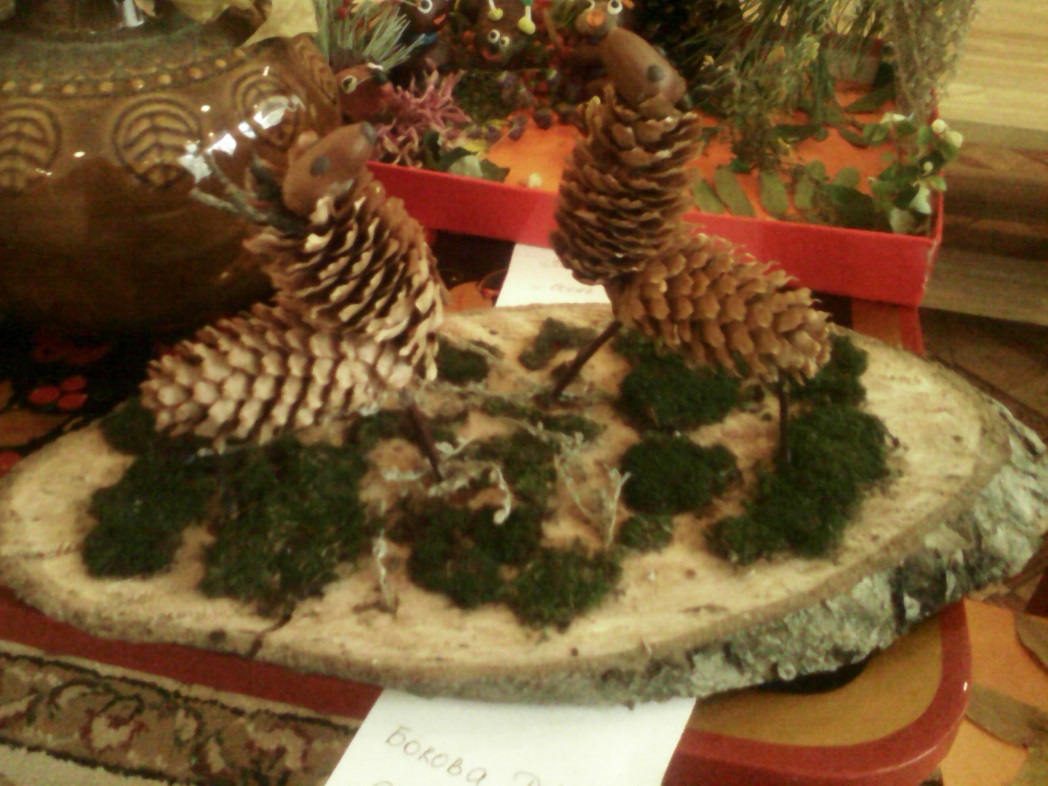 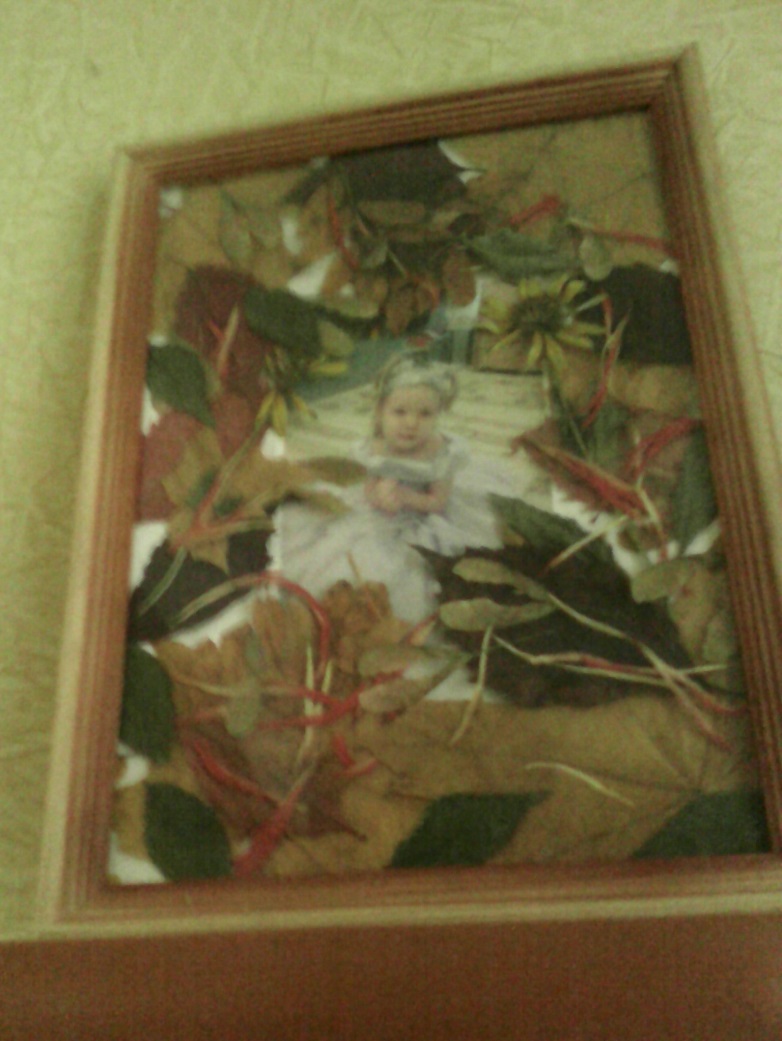 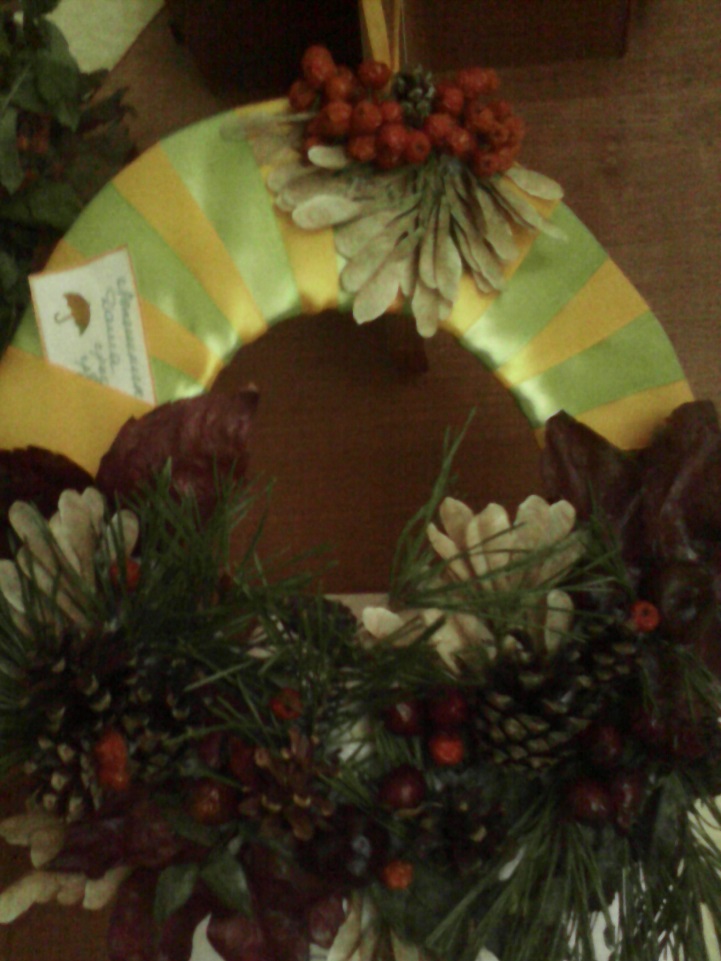 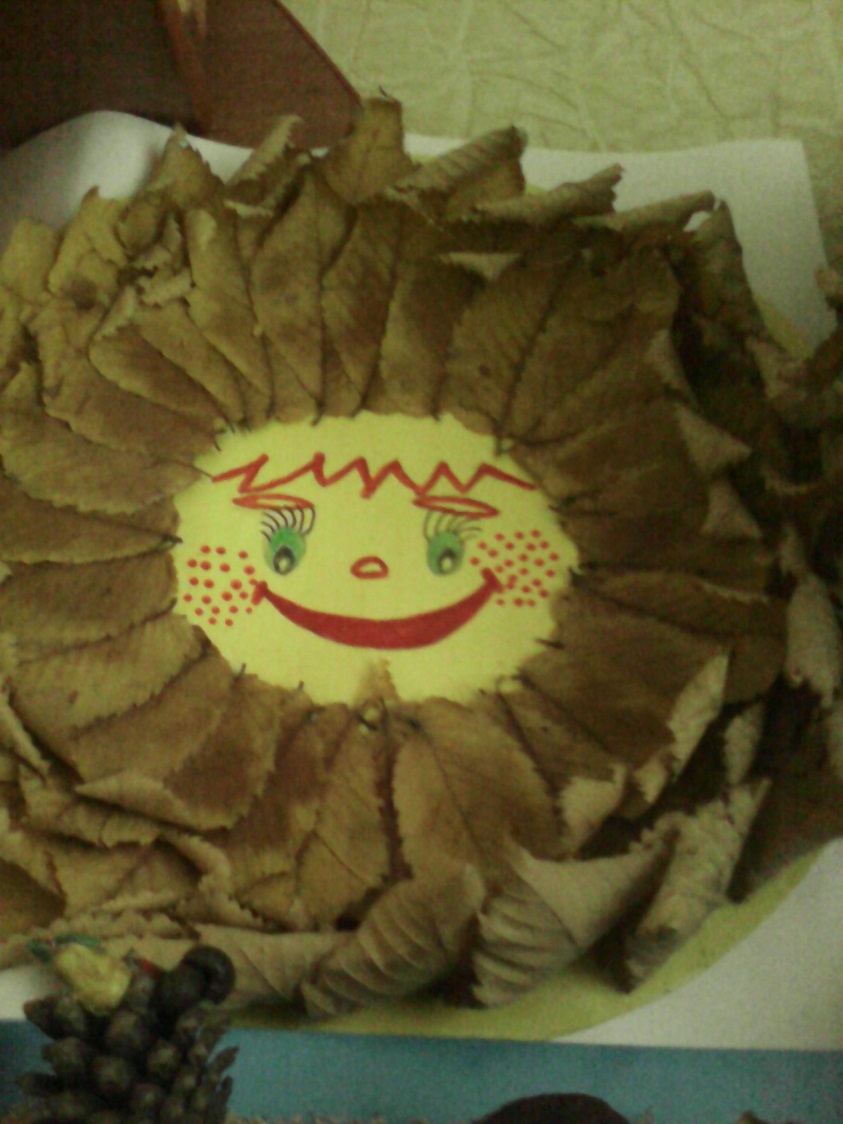 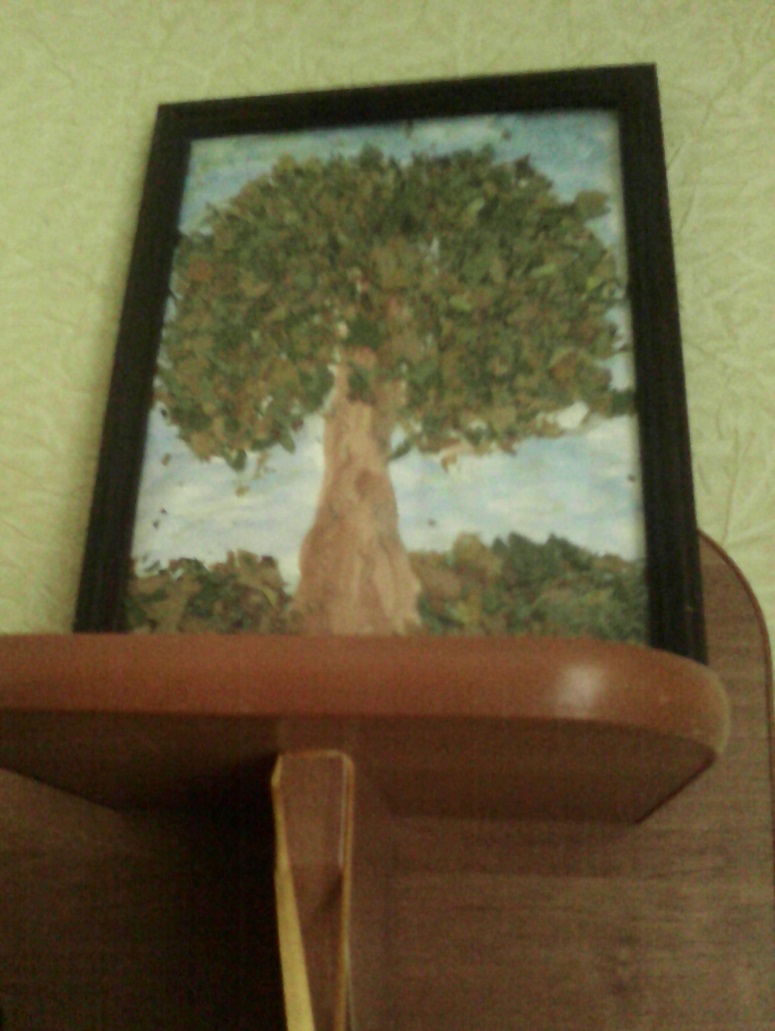 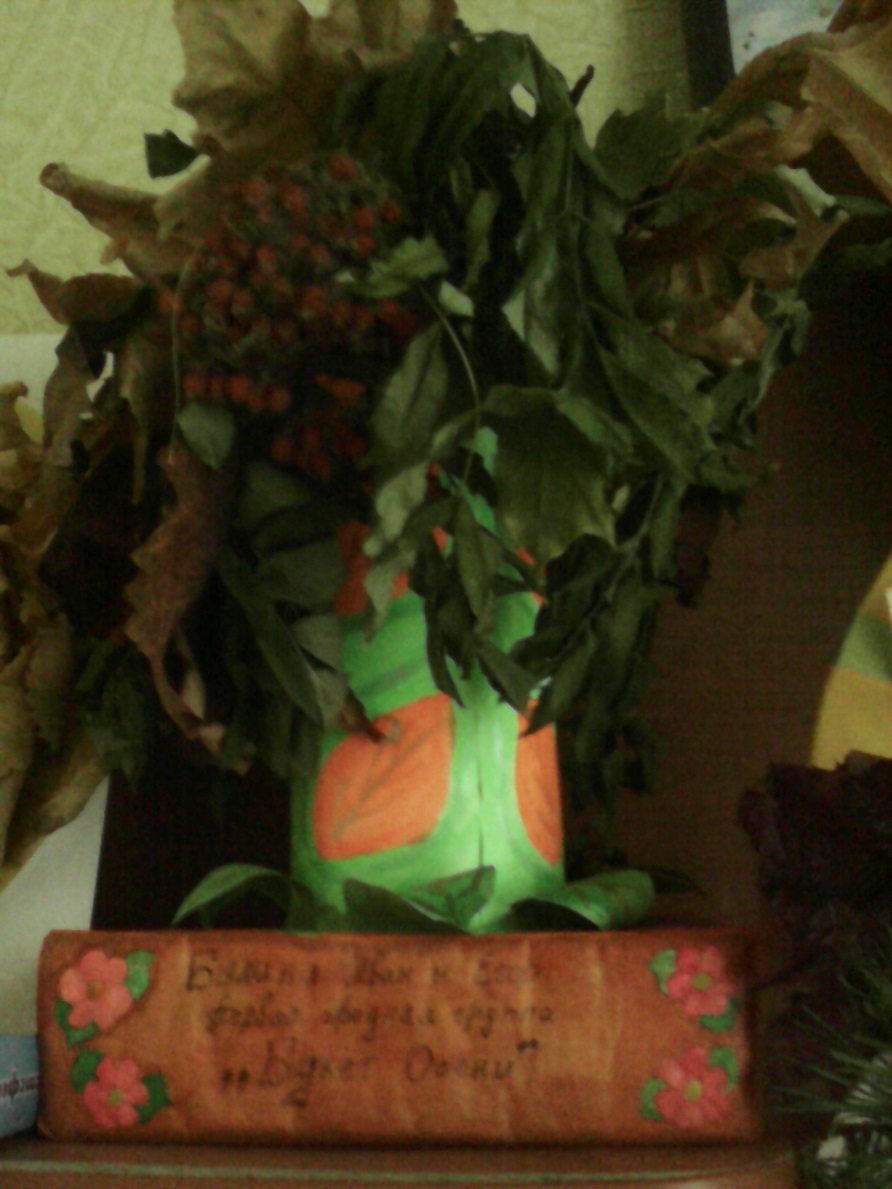 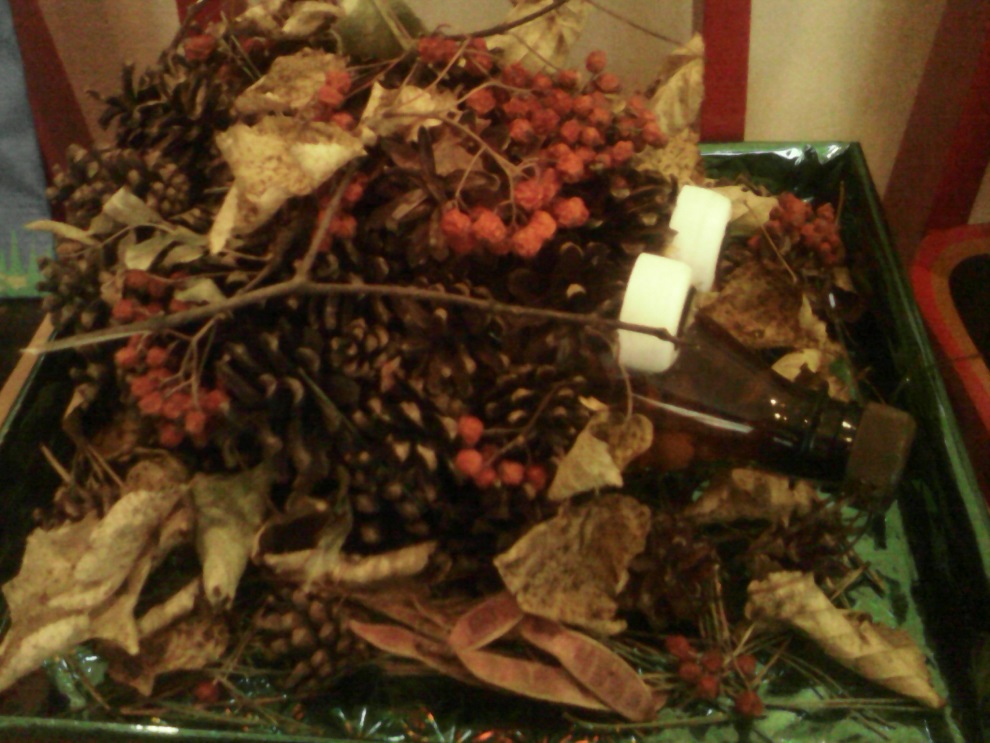 